2018最新修正角力比賽規則依據世界角力聯盟(UWW)於2018年3月來文告知，下列角力比賽規則修正條文自2018年4月1日起實施。所有角力比賽時間均採用倒數計時。希羅式犯規分數改為caution 2 point。某些犯規動作在給caution之前應先給予口頭警告，例如:鎖手不攻擊、抓手指、頭頂著對手。某些犯規應直接給予caution，例如:過度防守Fleeing the hold、刻意游離Fleeing the mat。希羅式新規則，一回合只能一次消極判決。希羅式新規則，當第一回合兩分鐘後還是0比0時，裁判必須抓一方passivity ，給對方1分，選手只可以選擇趴姿比賽。 全部式別(自由式或希羅式)的地板趴姿動作：防守選手的肚子必須貼緊地面，雙手必須伸直並貼地，雙解也必須伸直並貼地。手與腳不可交叉，也不可鎖住攻擊選手。攻擊選手位於防守者的側邊，雙手放置背上，雙膝必須觸碰地面。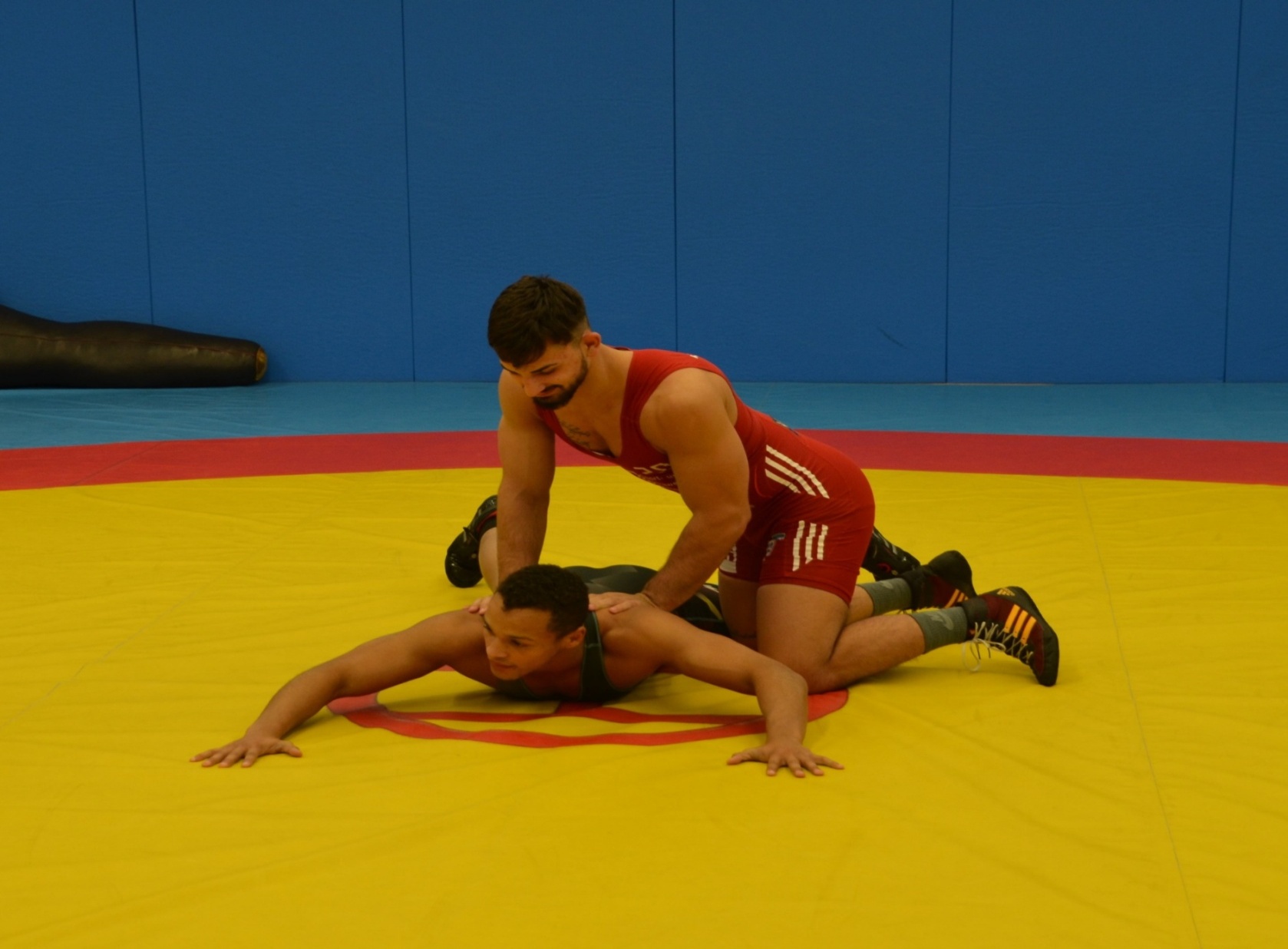 自由式的消極判罰程序：比賽在2分鐘時(青少年組一分鐘時)比數0比0時第一次徵詢: 比賽在0：0時兩分鐘以前完成(青少年組1分鐘以前完成) 經過主審或副審一方同意。暫停比賽，給予Attention(口頭)。第二次徵詢: 比賽在0：0時2分鐘到(青少年組1分鐘到)一定要執行經過主審同意。 暫停比賽，給予消極方30秒強制攻擊時間(Activity Time)。如果任何一方未能得到分數時，給予積極一方1分 (不停止比賽)。希羅式消極程序：比賽在兩分鐘時(青少年組一分鐘時)比數0比0時當第一回合2分鐘(青少年組1分鐘)後還是0比0時，裁判必須判罰消極一方passivity ，給對方1分並訊問選手選擇趴姿或站姿比賽。當第二回合4分鐘30秒(青少年組3分鐘)以後才可以進行判罰消極一方passivity ，給對方1分，選手只可選擇趴姿比賽。自由式caution (O) + one (1) point 。  (1)刻意游離:Fleeing the mat立姿狀態：自由式caution+ 1 point回到立姿開始動作地板狀態：自由式caution+ 1 point回到地板開始動作  (2)過度防守:Fleeing the hold   立姿狀態：      自由式caution+ 1 point      回到立姿開始動作   地板狀態：      自由式caution +1 point       回到地板開始動作     危險狀態：caution (O) + one (2) point 。 自由式caution +2 point 回到地板開始動作希羅式犯規罰分：caution (O) + one (2) point 。希羅式的比賽中之所有的犯規都將改為caution (O) + one (2) point 。例如:用頭撞、惡意攻擊、所有的腳步犯規(希羅式)、故意拉扯角力衣、折手指、立姿故意逃避、地板故意向前爬…等。刻意逃避   立姿狀態：      希羅式caution 2 point      回到立姿開始動作   地板狀態：      希羅式caution 2 point      回到地板開始動作   危險狀態：      希羅式caution 2 point      回到地板開始動作何謂刻意逃避：當某一方選手故意不接觸對方、刻意堆對方、刻意後退或退側邊，這些都可定義為刻意逃避。 而刻意逃避的判決會有兩種不一樣的規定。 第一種-當時間還足夠時，裁判必須暫停比賽並給予attention，如果被警告者繼續逃避，裁判在時間到前暫停比賽並給予caution +2 point。 第二種-當結束時間不足15秒，裁判給予清楚且強烈的警告(不停止比賽)，如繼續逃避，裁判在時間到前暫停比賽並給予caution+ 2 point。希羅式比賽之腳部犯規：攻擊者部份第一次犯規，給予口頭警告Attention第二次犯規，給予caution +2 point回到立姿開始動作防守者部份第一次犯規，caution 2 point。如果攻擊者完成攻擊動作，給予攻擊分數後再給予caution +2 point。如於立姿犯規則回到立姿開始動作，地板犯規回到地板開始動作。第二次犯規，取消比賽資格Disqualification。針對選手於單腳出界後攻擊的情況在攻擊者發動攻擊後出界或單腳出界後發動攻擊情況下，可能發生以下情形 如果攻擊者發動攻擊且得分，他將得到攻擊應得分數 如果攻擊者無法完成攻擊且得分，裁判將吹停比賽且給對手1分 如果攻擊者將對手抬起(完全控制)但出界，他不會受到任何罰分或給對手1分 刻意推出界除了不會得到1分，裁判還需給予口頭警告裁判之職責當三位裁判對判決有疑慮時，主審可叫另兩位裁判討論，但取消觀看錄影帶，只可口頭討論並作出判決。討論只可以在有做出錯誤判決部份。如無錯誤，主審必須同意執行裁判和計分裁判的判決。討論過後的判決仍可被任何一方教練挑戰。只有在判決消極或是壓制成立情況下可以拒絕教練挑戰。惡意犯規裁判應直接給予紅牌。取消該選手所有比賽，並在技術代表向UWW繳交之報告中記錄。消極判決部份比分於0:0比分相同，但某一方有明顯積極動作。一方選手分數領先，但過度防守(這只會出現在比數差距不多，或是小比分，例如: ２：１、３：２。如雙方都有許多分數時，消極判決是不必要的。任何消極判決都需經過主審同意。希羅式消極判決取消在兩分鐘後才能判決之規定，第二回合比照取消四分三十秒後才判決之規定。每場比賽最多2次消極判決，一回合各一次。當場上執行裁判警告或是判罰警告加罰一分時，主任裁判有權不同意可以給予取消。 比賽積分已經超過8分或是10分時，主任裁判應該提醒執行裁判結束比賽。 主任裁判應該注意計分版上的分數，比如分數比，藍方或是紅的得分等等，以免造成不必要的紛爭。 主任裁判應該注意當選手分數相同時，應該依照大分數、警告、後得分此三種情形判決勝負。 當選手故意推出對手時第一次attention，第二次就應該給予caution 1 point。 